Publicado en Madrid el 20/08/2019 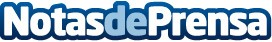 United Way estudia incluir institutos navarros con índices altos de abandono escolar en su proyecto YOUTH CHALLENGEEn el 2018 según datos de INE, la tasa de abandono prematuro en educación en Navarra se situó en el 11,4%, lo que supone un aumento de 0,1 puntos respecto al anteriorDatos de contacto:MIGUEL ÁNGEL TRENAS622836702Nota de prensa publicada en: https://www.notasdeprensa.es/united-way-estudia-incluir-institutos-navarros Categorias: Educación Sociedad Navarra Solidaridad y cooperación http://www.notasdeprensa.es